Приложение №1к постановлению Администрации городского поселения Суходол  городского поселения Суходол муниципального района Сергиевский от «20» марта 2024 г. № 38Административный регламентпредоставления муниципальной услуги«Утверждение схемы расположения земельного участка илиземельных участков на кадастровом плане территории»на территории городского поселения Суходол городского поселения Суходол муниципального района Сергиевский Самарской областиСписок разделовI.Общие положения	Ошибка! Закладка не определена.31.1.	Предмет регулирования Административного регламента	31.2.	Круг заявителей……………………………………………………………..………………………………………...4                   1.3.       Требования к порядку информирования  о предоставлении муниципальной услуги	5II.Стандарт предоставления муниципальной услуги	72.1.	Наименование муниципальной услуги	72.2.	Наименование органа местного самоуправления, предоставляющего муниципальную услугу	72.3.	Описание результата предоставления муниципальной услуги	82.4.	Срок предоставления муниципальной услуги	92.5.	Нормативные правовые акты, регулирующие предоставление муниципальной услуги	92.6.	Исчерпывающий перечень документов, необходимых в соответствии с нормативными правовыми актами для предоставления муниципальной услуги и услуг, которые являются необходимыми и обязательными для предоставления муниципальной услуги, подлежащих представлению заявителем, способы их получения заявителем, в том числе в электронной форме, порядок их представления	92.7.	Исчерпывающий перечень документов, необходимых в соответствии с нормативными правовыми актами для предоставления муниципальной услуги, которые находятся в распоряжении государственных органов, органов  местного самоуправления и иных органов, участвующих в предоставлении государственных или муниципальных              услуг……………………..	102.8.	Исчерпывающий перечень оснований для отказа в приеме документов, необходимых для предоставления муниципальной услуги	122.9.	Исчерпывающий перечень оснований для приостановления или отказа в предоставлении муниципальной  услуги……………………………………………………………………………………………………………………………...132.10.	 Перечень услуг, которые являются необходимыми и обязательными для предоставления муниципальной услуги, в том числе сведения о документе (документах), выдаваемом (выдаваемых) организациями, участвующими в предоставлении муниципальной услуги	142.11.	 Порядок, размер и основания взимания государственной пошлины или иной оплаты, взимаемой за предоставление муниципальной услуги	142.12.	 Порядок, размер и основания взимания платы за предоставление услуг, которые являются необходимыми и обязательными для предоставления муниципальной услуги, включая информацию о методике расчета размера такой платы………………………………………………………………………………………………………………………………152.13.	 Максимальный срок ожидания в очереди при подаче заявления о предоставлении муниципальной услуги и при получении результата предоставления муниципальной услуги	152.14.	 Срок и порядок регистрации заявления о предоставлении муниципальной услуги, в том числе в электронной               форме………………………………………………………………………………………………………………………………152.15. Требования к помещениям, в которых предоставляется муниципальная услуга	152.16. Показатели доступности и качества муниципальной услуги.	172.17.	 Иные требования, в том числе учитывающие особенности предоставления муниципальной услуги в МФЦ, особенности предоставления муниципальной услуги по экстерриториальному принципу и особенности предоставления муниципальной услуни в электронной форме	18III. Состав, последовательность и сроки выполнения административных процедур (действий), требования к порядку их выполнения, в  том числе особенности выполнения административных процедур в электронной форме, особенности выполнения административных процедур в МФЦ	193.1.	Исчерпывающий перечень административных процедур	193.2.	Перечень административных процедур (действий) при предоставлении муниципальной услуги в электронной            форме…	193.3.	Перечень административных процедур (действий) при предоставлении муниципальной услуги, выполняемых           МФЦ……………………………………………………………………………………………………………………………….223.4.	Порядок исправления допущенных опечаток и ошибок в выданных в результате предоставления муниципальной услуги документах	26IV. Формы контроля за исполнением Административного регламента	274.1.	Порядок осуществления текущего контроля за соблюдением и исполнением ответственными должностными лицами положений Административного регламента и иных нормативных правовых актов, устанавливающих требования к предоставлению муниципальной услуги, а также принятием ими решений	274.2.	Порядок и периодичность осуществления плановых и внеплановых проверок полноты и качества предоставления муниципальной услуги, в том числе порядок и формы контроля за полнотой и качеством предоставления муниципальной услуги	…………………………………………………………………………………………274.3.	Ответственность должностных лиц за решения и действия (бездействие), принимаемые (осуществляемые) ими в ходе предоставления муниципальной услуги	284.4.	Требования к порядку и формам контроля за предоставлением муниципальной услуги, в том числе со стороны граждан, их объединений и организаций	28V. Досудебный (внесудебный) порядок обжалования решений и действий (бездействия) органа, предоставляющего муниципальную услугу, а также их должностных лиц, муниципальных служащих	285.1. Органы местного самоуправления, организации и уполномоченные на рассмотрение жалобы лица, которым может быть направлена жалоба заявителя в досудебном (внесудебном) порядке	295.2. Способы информирования заявителей о порядке подачи  и рассмотрения жалобы, в том числе с использованием ЕПГУ, РГУ	295.3. Перечень нормативных правовых актов, регулирующих порядок досудебного (внесудебного) обжалования действий (бездействия) и (или) решений, принятых (осуществленных) в ходе предоставления муниципальной услуги	29Приложение 1. Решение об утверждении схемы расположения земельного участка	31Приложение 2. Уведомление об отказе в утверждении схемы расположения земельного участка	33Приложение 3. Заявление об утверждении схемы расположения земельного участка на кадастровом плане территории	35Приложение 4. Решение об отказе в приеме документов, необходимых для предоставления услуги	37Приложение 5. Уведомление о приостановлении предоставления муниципальной услуги	38Приложение 6. Заявление об исправлении допущенных опечаток и (или) ошибок в выданных в результате предоставления муниципальной услуги документах…………………………………………..39          Приложение 7. Состав, последовательность и сроки выполнения административных процедур (действий)  при предоставлении муниципальной услуги………………….......……..…………………….…40Раздел 1. Общие положенияПредмет регулирования Административного регламента1.1.1. Административный регламент предоставления муниципальной услуги «Утверждение схемы расположения земельного участка или земельных участков на кадастровом плане территории» (далее – Административный регламент) разработан в целях повышения качества и доступности предоставления муниципальной услуги, определяет стандарт, сроки и последовательность действий (административных процедур) при осуществлении полномочий по утверждению схемы расположения земельного участка или земельных участков на кадастровом плане территории (далее – схема расположения земельного участка) в муниципальном районе Сергиевский Самарской области.1.1.2. Образование земельных участков из земель или земельных участков, находящихся в муниципальной собственности, либо государственная собственность на которые не разграничена, допускается в соответствии с утвержденной схемой расположения земельного участка или земельных участков на кадастровом плане территории при отсутствии утвержденного проекта межевания территории, за исключением случаев, в которых образование земельных участков осуществляется исключительно в соответствии с утвержденным проектом межевания территории. Исключительно в соответствии с утвержденным проектом межевания территории осуществляется образование земельных участков:1) из земельного участка, предоставленного для комплексного развития территории;2) из земельного участка, предоставленного садоводческому или огородническому некоммерческому товариществу, с учетом особенностей, предусмотренных Федеральным законом от 29 июля 2017 года №217-ФЗ «О ведении гражданами садоводства и огородничества для собственных нужд и о внесении изменений в отдельные законодательные акты Российской Федерации»;3) в границах элемента планировочной структуры, застроенного многоквартирными домами, за исключением образования земельного участка для целей, предусмотренных статьей 13 Федерального закона от 30 декабря 2004 года №214-ФЗ «Об участии в долевом строительстве многоквартирных домов и иных объектов недвижимости и о внесении изменений в некоторые законодательные акты Российской Федерации», образования земельного участка для размещения объектов федерального значения, объектов регионального значения, объектов местного значения, не являющихся линейными объектами, образования земельного участка, на котором расположены многоквартирный дом и иные входящие в состав такого дома объекты недвижимого имущества, а также образования земельного участка в целях его предоставления собственникам расположенных на нем зданий, сооружений;4) для строительства, реконструкции линейных объектов федерального, регионального или местного значения;5) из земельного участка, предоставленного для строительства индивидуальных жилых домов с привлечением средств участников долевого строительства в соответствии с Федеральным законом от 30 декабря 2004 года №214-ФЗ «Об участии в долевом строительстве многоквартирных домов и иных объектов недвижимости и о внесении изменений в некоторые законодательные акты Российской Федерации».1.1.3. Настоящий Административный регламент не распространяется на отношения, связанные с утверждением схемы расположения земельного участка:- на основании заявления заинтересованного лица о предварительном согласовании предоставления земельного участка из земель или земельных участков, находящихся в муниципальной собственности, либо государственная собственность на которые не разграничена, в случае, если испрашиваемый земельный участок предстоит образовать и отсутствует проект межевания территории, в границах которой предстоит образовать такой земельный участок; - соглашением между уполномоченными на распоряжение земельными участками, находящимися в государственной или муниципальной собственности, органами исполнительной власти или органами местного самоуправления о перераспределении земель и (или) земельных участков, находящихся в государственной или муниципальной собственности, между собой или решением уполномоченного органа о перераспределении земель и (или) земельных участков, находящихся в государственной или муниципальной собственности, между собой (при перераспределении земель и (или) земельных участков, право распоряжения которыми принадлежит одному и тому же уполномоченному органу) в случае, если перераспределение земель и (или) земельных участков, находящихся в государственной или муниципальной собственности, осуществляется в соответствии со схемой расположения земельного участка; - на основании заявления гражданина или юридического лица - собственников земельных участков о перераспределении земель и (или) земельных участков, находящихся в муниципальной собственности, либо государственная собственность на которые не разграничена, и право распоряжения которыми принадлежит уполномоченному органу, и земельных участков, находящихся в частной собственности указанных лиц, в случае, если отсутствует проект межевания территории, в границах которой осуществляется перераспределение земельных участков; - на основании ходатайства уполномоченной на это организации (юридического лица) об изъятии земельного участка, находящегося в муниципальной собственности, либо государственная собственность на который не разграничена, для муниципальных нужд, в том числе для размещения объектов местного значения в случае, если подано ходатайство об изъятии земельных участков, которые подлежит образовать, и отсутствует утвержденный проект межевания территории, предусматривающий образование таких земельных участков.                                                Круг заявителейПолучателями муниципальной услуги являются граждане, в том числе зарегистрированные в качестве индивидуальных предпринимателей и юридические лица, относящиеся к одной из следующих категорий (далее – заявитель): 1) граждане и юридические лица, которым земельные участки, находящиеся в муниципальной собственности, либо государственная собственность на которые не разграничена, предоставлены на праве аренды или безвозмездного пользования, в случае образования земельных участков путем раздела земельного участка, предоставленного указанным гражданину или юридическому лицу на праве аренды или безвозмездного пользования; 2) юридические лица, обладающие правом постоянного (бессрочного) пользования земельными участками, находящимися в муниципальной собственности, либо государственная собственность на которые не разграничена, в случае образования земельных участков путем раздела земельного участка, предоставленного юридическому лицу на праве постоянного (бессрочного) пользования; 3) граждане и юридические лица, заинтересованные в предоставлении испрашиваемого земельного участка, находящегося в муниципальной собственности, либо государственная собственность на который не разграничена, и расположенного вне границ населенных пунктов, путем проведения аукциона по продаже земельного участка, аукциона на право заключения договора аренды земельного участка, в случае, если такой земельный участок предстоит образовать и не утвержден проект межевания территории, в границах которой предусмотрено образование земельного участка. 1.2.2. Интересы заявителей, указанных в пункте 1.2.1 настоящего Административного регламента, могут представлять лица, обладающие соответствующими полномочиями (далее – представитель).1.3Требования к порядку информирования о предоставлении муниципальной услуги1.3.1. Информирование о порядке предоставления муниципальной услуги осуществляется:1) непосредственно при личном приеме заявителя в Администрации городского поселения Суходол муниципального района Сергиевский (далее – Уполномоченный орган) или муниципальном бюджетном учреждении «Многофункциональный центр предоставления государственных и муниципальных услуг» муниципального района Сергиевский (далее — МФЦ);2) по телефону Уполномоченного органа или МФЦ;3) письменно, в том числе посредством электронной почты;4) посредством размещения в открытой и доступной форме информации:- в федеральной государственной информационной системе «Единый портал государственных и муниципальных услуг (функций)» (https://www.gosuslugi.ru/) (далее — ЕПГУ);- на Портале государственных и муниципальных услуг Самарской области (далее – РГУ) (www.uslugi.samregion.ru);- на официальном сайте Уполномоченного органа (www.sergievsk.ru),- посредством размещения информации на информационных стендах Уполномоченного органа или МФЦ.1.3.2. Информирование осуществляется по вопросам, касающимся:способов подачи заявления о предоставлении муниципальной услуги;адресов Уполномоченного органа и МФЦ, обращение в которые необходимо для предоставления муниципальной услуги;справочной информации о работе Уполномоченного органа, структурных подразделений Уполномоченного органа;документов, необходимых для предоставления муниципальной услуги и услуг, которые являются необходимыми и обязательными для предоставления муниципальной услуги;порядка и сроков предоставления муниципальной услуги; порядка получения сведений о ходе рассмотрения заявления о предоставлении муниципальной услуги и о результатах предоставления муниципальной услуги;по вопросам предоставления услуг, которые являются необходимыми и обязательными для предоставления муниципальной услуги;порядка досудебного (внесудебного) обжалования действий (бездействия) должностных лиц, и принимаемых ими решений при предоставлении муниципальной услуги.Получение информации по вопросам предоставления муниципальной услуги и услуг, которые являются необходимыми и обязательными для предоставления муниципальной услуги осуществляется бесплатно.1.3.3. При устном обращении заявителя (лично или по телефону) должностное лицо Уполномоченного органа, работник МФЦ, осуществляющий консультирование, подробно и в вежливой (корректной) форме информирует обратившихся по интересующим вопросам.Ответ на телефонный звонок должен начинаться с информации о наименовании органа, в который позвонил заявитель, фамилии, имени, отчества (последнее — при наличии) и должности специалиста, принявшего телефонный звонок.Если должностное лицо Уполномоченного органа не может самостоятельно дать ответ, телефонный звонок должен быть переадресован (переведен) на другое должностное лицо, работника или же обратившемуся лицу должен быть сообщен телефонный номер, по которому можно будет получить необходимую информацию.Если подготовка ответа требует продолжительного времени, он предлагает заявителю один из следующих вариантов дальнейших действий:изложить обращение в письменной форме; назначить другое время для консультаций.Должностное лицо Уполномоченного органа не вправе осуществлять информирование, выходящее за рамки стандартных процедур и условий предоставления муниципальной услуги, и влияющее прямо или косвенно на принимаемое решение.Продолжительность информирования по телефону не должна превышать 10 минут.Информирование осуществляется в соответствии с графиком приема граждан.1.3.4. По письменному обращению должностное лицо Уполномоченного органа, ответственное за предоставление муниципальной услуги, подробно в письменной форме разъясняет заявителю сведения по вопросам, указанным в пункте 1.3.2. настоящего Административного регламента в порядке, установленном Федеральным законом от 2 мая 2006г. №59-ФЗ «О порядке рассмотрения обращений граждан Российской Федерации» (далее — Федеральный закон №59-ФЗ).1.3.5. На ЕПГУ размещаются сведения, которые являются необходимыми и обязательными для предоставления муниципальной услуги, предусмотренные Положением о федеральной государственной информационной системе «Федеральный реестр государственных и муниципальных услуг (функций)», утвержденным постановлением Правительства Российской Федерации от 24 октября 2011 года №861.Доступ к информации о сроках и порядке предоставления муниципальной услуги осуществляется без выполнения заявителем каких-либо требований, в том числе без использования программного обеспечения, установка которого на технические средства заявителя требует заключения лицензионного или иного соглашения с правообладателем программного обеспечения, предусматривающего взимание платы, регистрацию или авторизацию заявителя или предоставление им персональных данных.1.3.6. На РГУ, официальном сайте Уполномоченного органа, на стендах в местах предоставления муниципальной услуги и услуг, которые являются необходимыми и обязательными для предоставления муниципальной услуги, и в МФЦ размещается следующая справочная информация:о месте нахождения и графике работы Уполномоченного органа и его структурных подразделений, ответственных за предоставление муниципальной услуги, а также МФЦ;справочные телефоны структурных подразделений Уполномоченного органа, ответственных за предоставление муниципальной услуги, в том числе номер телефона-автоинформатора (при наличии);адрес официального сайта, а также электронной почты и (или) формы обратной связи Уполномоченного органа в сети «Интернет»;1.3.7. В залах ожидания Уполномоченного органа размещаются нормативные правовые акты, регулирующие порядок предоставления муниципальной услуги, в том числе Административный регламент, которые по требованию заявителя предоставляются ему для ознакомления.1.3.8. Размещение информации о порядке предоставления муниципальной услуги на информационных стендах в помещении МФЦ осуществляется в соответствии с соглашением, заключенным между МФЦ и Уполномоченным органом с учетом требований к информированию, установленных Административным регламентом.1.3.9. Информация о ходе рассмотрения заявления о предоставлении муниципальной услуги и о результатах предоставления муниципальной услуги может быть получена заявителем (его представителем) в личном кабинете на ЕПГУ, РГУ, а также в соответствующем структурном подразделении Уполномоченного органа при обращении заявителя лично, по телефону, посредством электронной почты.Раздел 2. Стандарт предоставления муниципальной услугиНаименование муниципальной услугиМуниципальная услуга «Утверждение схемы расположения земельного участка или земельных участков на кадастровом плане территории».2.2. Наименование органа местного самоуправления, предоставляющего муниципальную услугу2.2.1. Муниципальная услуга предоставляется Уполномоченным органом – Администрацией городского поселения Суходол муниципального района Сергиевский Самарской области.2.2.2. В предоставлении муниципальной услуги принимает участие многофункциональный центр предоставления государственных и муниципальных услуг (далее - МФЦ) в части приема документов, необходимых для предоставления муниципальной услуги, доставки документов в Администрацию городского поселения Суходол муниципального района Сергиевский, выдаче заявителю результата предоставления муниципальной услуги, а в случае, если соглашением уполномоченного органа о взаимодействии с МФЦ к функциям (обязанностям) МФЦ отнесено направление МФЦ межведомственных запросов, также в части направления таких запросов и получения ответов на них.2.2.3. При предоставлении муниципальной услуги Уполномоченный орган взаимодействует с:- Управлением Федеральной службы государственной регистрации кадастра и картографии по Самарской области;- Управлением Федеральной налоговой службы по Самарской области;- Федеральным казенным учреждением «Федеральное управление автомобильных дорог «Большая Волга» Федерального дорожного агентства»;- Министерством лесного хозяйства, охраны окружающей среды 
и природопользования Самарской области;- Министерством транспорта и автомобильных дорог Самарской области;- Министерством строительства Самарской области;- органом исполнительной власти Самарской области, уполномоченным в области государственной охраны объектов культурного наследия;- Управлением Федеральной службы по надзору в сфере природопользования по Самарской области;- Управлением Федеральной службы по надзору в сфере защиты прав потребителей и благополучия человека по Самарской области;- органами местного самоуправления, ответственными за ведение информационных систем обеспечения градостроительной деятельности. 2.2.4. В предоставлении муниципальной услуги могут принимать участие МФЦ при наличии соответствующего соглашения о взаимодействии между МФЦ и Уполномоченным органом, заключенным в соответствии с постановлением Правительства Российской Федерации от 27 сентября 2011 г. № 797 (далее – Соглашение о взаимодействии).2.2.5. При предоставлении муниципальной услуги Уполномоченному органу запрещается требовать от заявителя осуществления действий, в том числе согласований, необходимых для получения муниципальной услуги и связанных с обращением в иные государственные органы и организации, за исключением получения услуг, включенных в перечень услуг, которые являются необходимыми и обязательными для предоставления муниципальной услуги.   Описание результата предоставления муниципальной услугиРезультатом предоставления муниципальной услуги является:Решение об утверждении схемы расположения земельного участка по форме согласно приложению № 1 к настоящему Административному регламенту (принимается в форме Постановления Администрации городского поселения Суходол муниципального района Сергиевский);Решение об отказе в утверждении схемы расположения земельного участка по форме согласно приложению № 2 к настоящему Административному регламенту. Срок предоставления муниципальной услугиСрок предоставления муниципальной услуги с учётом необходимости обращения в организации, участвующие в предоставлении муниципальной услуги - 10 рабочих дней со дня поступления заявления в Уполномоченный орган, Администрацию городского поселения Суходол муниципального района Сергиевский. Нормативные правовые акты, регулирующие предоставление муниципальной услугиПеречень нормативных правовых актов, регулирующих предоставление муниципальной услуги (с указанием их реквизитов и источников официального опубликования), размещен в федеральной государственной информационной системе «Федеральный реестр государственных и муниципальных услуг (функций)», на ЕПГУ, РГУ. Исчерпывающий перечень документов, необходимых в соответствии с   нормативными правовыми актами для предоставления муниципальной услуги и услуг, которые являются необходимыми и обязательными для предоставления муниципальной  услуги, подлежащих представлению заявителем, способы их получения заявителем, в том числе в электронной форме, порядок их представленияДля получения муниципальной услуги заявитель представляет:Заявление о предоставлении муниципальной услуги по форме согласно приложению № 3 к настоящему Административному регламенту.В случае направления заявления посредством ЕПГУ, РГУ формирование заявления осуществляется посредством заполнения интерактивной формы на ЕПГУ без необходимости дополнительной подачи заявления в какой-либо иной форме.В заявлении указывается один из следующих способов направления результата предоставления муниципальной услуги:- в форме электронного документа в личном кабинете на ЕПГУ, РГУ;- на бумажном носителе в виде распечатанного экземпляра электронного документа в Уполномоченном органе, в МФЦ;- на бумажном носителе в Уполномоченном органе, МФЦ;- на бумажном носителе посредством почтового отправления.2) документ, удостоверяющий личность заявителя или представителя заявителя (представляется в случае личного обращения). В случае направления заявления посредством ЕПГУ, РГУ сведения из документа, удостоверяющего личность заявителя, представителя формируются при подтверждении учетной записи в Единой системе идентификации и аутентификации (далее – ЕСИА) из состава соответствующих данных указанной учетной записи и могут быть проверены путем направления запроса с использованием системы межведомственного электронного взаимодействия;3) документ, удостоверяющий права (полномочия) представителя, если с заявлением обращается представитель заявителя. При обращении посредством ЕПГУ, РГУ документ, подтверждающий полномочия представителя, выданный юридическим лицом, должен быть подписан усиленной квалификационной электронной подписью уполномоченного лица, выдавшего документ.Документ, подтверждающий полномочия представителя, выданный индивидуальным предпринимателем, должен быть подписан усиленной квалификационной электронной подписью индивидуального предпринимателя.Документ, подтверждающий полномочия представителя, выданный нотариусом, должен быть подписан усиленной квалификационной электронной подписью нотариуса, в иных случаях – простой электронной подписью;схема расположения земельного участка или земельных участков на кадастровом плане территории, которые предлагается образовать и (или) изменить;согласие землепользователей, землевладельцев, арендаторов на образование земельных участков. В случае, если исходный земельный участок предоставлен третьим лицам, требуется представить согласие землепользователей, землевладельцев, арендаторов на образование земельных участков.согласие залогодержателей исходных земельных участков.В случае, если права собственности на такой земельный участок обременены залогом, требуется представить согласие залогодержателей исходных земельных участков.копии правоустанавливающих и (или) правоудостоверяющих документов на исходный земельный участок, если права на него не зарегистрированы в Едином государственном реестре недвижимости.2.6.2. Для получения муниципальной услуги заявитель представляет в Уполномоченный орган заявление и прилагаемые документы, указанные в пункте 2.6.1 настоящего Административного регламента одним из следующих способов по личному усмотрению:- в электронной форме посредством ЕПГУ, РГУ;- на бумажном носителе посредством личного обращения   в Уполномоченный орган, через МФЦ в соответствии с Соглашением о взаимодействии, либо посредством почтового отправления по адресу Уполномоченного органа.Способ направления заявления о предоставлении муниципальной услуги определяется заявителем.Исчерпывающий перечень документов, необходимых в соответствии с нормативными правовыми актами для предоставления муниципальной услуги, которые находятся в распоряжении государственных органов, органов местного самоуправления и иных органов, участвующих в предоставлении государственных или муниципальных услуг2.7.1. Перечень документов, необходимых в соответствии с нормативными правовыми актами для предоставления муниципальной услуги, которые находятся в распоряжении государственных органов, органов местного самоуправления и иных органов, участвующих в предоставлении государственных или муниципальных услуг:1) выписка из Единого государственного реестра юридических лиц, в случае подачи заявления юридическим лицом;2) выписка из Единого государственного реестра индивидуальных предпринимателей, в случае подачи заявления индивидуальным предпринимателем;3) выписка из Единого государственного реестра недвижимости об объектах недвижимого имущества;4) кадастровый план территории, в границах которой расположен земельный участок; 5) сведения Государственного фонда данных о правах на земельный участок (земельные участки), расположенный (расположенные) по адресу, указанному в заявлении, зарегистрированных (оформленных) в период с 1992 по 1998 год;6) сведения об отнесении земельного участка или земельных участков к лесным участкам в составе земель лесного фонда или земель иных категорий при наличии в представляемых в Уполномоченный орган документах сведений о том, что испрашиваемый земельный участок может являться лесным участком;7) согласование или отказ в согласовании схемы расположения земельного участка от органа исполнительной власти субъекта Российской Федерации, уполномоченного в области лесных отношений;8) сведения о нахождении земельного участка или земельных участков в пределах водоохранной зоны, прибрежной защитной и береговой полосы водного объекта при наличии в представляемых в Уполномоченный орган документах сведений о том, что испрашиваемый земельный участок может располагаться в водоохранной зоне, прибрежной защитной и береговой полосе водного объекта;9) сведения об установлении санитарно-защитных зон и их границах;10) сведения о зонах охраны объекта культурного наследия, защитных зонах объектов культурного наследия;11) сведения о нахождении земельных участков в границах придорожной полосы, полосы отвода автомобильной дороги общего пользования федерального, регионального или межмуниципального значения;12) проект планировки территории (если утверждался);13) проект межевания территории (если утверждался);14) документация по планировке территории (если утверждалась);15) сведения из информационной системы обеспечения градостроительной деятельности соответствующего муниципального образования.  2.7.2. При предоставлении муниципальной услуги    запрещается требовать от заявителя:2.7.2.1. Представления документов и информации или осуществления действий, представление или осуществление которых не предусмотрено нормативными правовыми актами, регулирующими отношения, возникающие в связи с предоставлением муниципальной услуги;2.7.2.2. Представления документов и информации, которые в соответствии с нормативными правовыми актами Российской Федерации и Самарской области, муниципальными правовыми актами городского поселения Суходол муниципального района Сергиевский Самарской области находятся в распоряжении органов, предоставляющих муниципальную услугу, государственных органов, органов местного самоуправления и (или) подведомственных государственным органам и органам местного самоуправления организаций, участвующих в предоставлении муниципальных услуг, за исключением документов, указанных в части 6 статьи 7 Федерального закона от 27 июля 2010 года № 210 – ФЗ «Об организации предоставления государственных и муниципальных услуг» (далее – Федеральный закон № 210-ФЗ);2.7.2.3 Представления документов и информации, отсутствие и (или) недостоверность которых не указывались при первоначальном отказе в приеме документов, необходимых для предоставления муниципальной услуги, либо в предоставлении муниципальной услуги, за исключением следующих случаев:- изменение требований нормативных правовых актов, касающихся предоставления муниципальной услуги, после первоначальной подачи заявления о предоставлении муниципальной услуги;- наличие ошибок в заявлении о предоставлении муниципальной услуги и документах, поданных заявителем после первоначального отказа в приеме документов, необходимых для предоставления муниципальной услуги, либо в предоставлении муниципальной услуги и не включенных в представленный ранее комплект документов;- истечение срока действия документов или изменение информации после первоначального отказа в приеме документов, необходимых для предоставления муниципальной услуги, либо в предоставлении муниципальной услуги;- выявление документально подтвержденного факта (признаков) ошибочного или противоправного действия (бездействия) должностного лица Уполномоченного органа, служащего, работника многофункционального центра, работника организации, предусмотренной частью 1.1 статьи 16 Федерального закона № 210-ФЗ, при первоначальном отказе в приеме документов, необходимых для предоставления муниципальной услуги, либо в предоставлении муниципальной услуги, о чем в письменном виде за подписью руководителя Уполномоченного органа, руководителя многофункционального центра при первоначальном отказе в приеме документов, необходимых для предоставления муниципальной услуги, либо руководителя организации, предусмотренной частью 1.1 статьи 16 Федерального закона № 210-ФЗ, уведомляется заявитель, а также приносятся извинения за доставленные   неудобства.Исчерпывающий перечень оснований для отказа в приеме документов, необходимых для предоставления муниципальной услугиОснованиями для отказа в приеме к рассмотрению документов, необходимых для предоставления муниципальной услуги, являются:- неполное заполнение полей в форме заявления, в том числе в интерактивной форме заявления на ЕПГУ, РГУ;- подача запроса о предоставлении услуги и документов, необходимых для предоставления услуги, в электронной форме с нарушением установленных требований;- представление неполного комплекта документов;- документы содержат повреждения, наличие которых не позволяет в полном объеме использовать информацию и сведения, содержащиеся в документах для предоставления услуги;- представленные заявителем документы содержат подчистки и исправления текста, не заверенные в порядке, установленном законодательством Российской Федерации;- представленные документы утратили силу на момент обращения за услугой (документ, удостоверяющий личность; документ, удостоверяющий полномочия представителя заявителя, в случае обращения за предоставлением услуги указанным лицом);- наличие противоречивых сведений в заявлении и приложенных к нему документах;- заявление подано в орган местного самоуправления, в полномочия которых не входит предоставление услуги.Решение об отказе в приеме документов, необходимых для предоставления муниципальной услуги, по форме, приведенной в приложении № 4 к настоящему Административному регламенту, направляется в личный кабинет заявителя на ЕПГУ, РГУ не позднее первого рабочего дня, следующего за днем подачи заявления.Отказ в приеме документов, необходимых для предоставления муниципальной услуги, не препятствует повторному обращению заявителя за предоставлением муниципальной услуги.Исчерпывающий перечень оснований для приостановления или отказа в  предоставлении муниципальной услугиОснование для приостановления предоставления муниципальной услуги:В случае, если на момент поступления в Уполномоченный орган заявления об утверждении схемы расположения земельного участка, находящегося в муниципальной собственности, либо государственная собственность на который не разграничена, и расположенного вне границ населенных пунктов, для его продажи или предоставления в аренду путем проведения аукциона на рассмотрении Уполномоченного органа находится представленная ранее другим лицом схема расположения земельного участка и местоположение земельных участков, образование которых предусмотрено этими схемами, частично или полностью совпадает, Уполномоченный орган принимает решение о приостановлении рассмотрения поданного позднее заявления об утверждении схемы расположения земельного участка и направляет такое решение заявителю по форме согласно приложению № 5 к настоящему Административному регламенту.Рассмотрение поданного позднее заявления об утверждении схемы расположения земельного участка приостанавливается до принятия решения об утверждении ранее направленной схемы расположения земельного участка либо до принятия решения об отказе в утверждении ранее направленной схемы расположения земельного участка.Основания для отказа в предоставлении муниципальной услуги:несоответствие схемы расположения земельного участка ее форме, формату или требованиям к ее подготовке, которые установлены в соответствии с пунктом 12 статьи 11.10 Земельного кодекса Российской Федерации;полное или частичное совпадение местоположения земельного участка, образование которого предусмотрено схемой его расположения, с местоположением земельного участка, образуемого в соответствии с ранее принятым решением об утверждении схемы расположения земельного участка, срок действия которого не истек;разработка схемы расположения земельного участка с нарушением предусмотренных статьей 11.9 Земельного кодекса Российской Федерации требований к образуемым земельным участкам;несоответствие схемы расположения земельного участка утвержденному проекту планировки территории, землеустроительной документации, положению об особо охраняемой природной территории;расположение земельного участка, образование которого предусмотрено схемой расположения земельного участка, в границах территории, для которой утвержден проект межевания территории, за исключением случаев, установленных федеральными законами;разработка схемы расположения земельного участка, образование которого допускается исключительно в соответствии с утвержденным проектом межевания территории;не представлено в письменной форме согласие лиц, указанных в пункте  4 статьи 11.2 Земельного кодекса Российской Федерации;получен отказ в согласовании схемы расположения земельного участка от органа исполнительной власти субъекта Российской Федерации, уполномоченного в области лесных отношений;с заявлением об утверждении схемы расположения земельного участка обратилось лицо, которое в соответствии с законодательством Российской Федерации не обладает правами на исходный земельный участок.10) в предоставлении муниципальной услуги может быть отказано, если земельный участок, находящийся в государственной или муниципальной собственности, не может быть предметом аукциона в соответствии с пунктом 8 статьи 39.11 Земельного кодекса Российской Федерации.   2.10. Перечень услуг, которые являются необходимыми и обязательными для предоставления муниципальной услуги, в том числе сведения о документе (документах), выдаваемом (выдаваемых) организациями, участвующими в предоставлении муниципальной услуги2.10.1. Услуги, необходимые и обязательные для предоставления муниципальной услуги, отсутствуют.2.11. Порядок, размер и основания взимания государственной пошлины или иной оплаты, взимаемой за предоставление муниципальной услуги2.11.1. Предоставление муниципальной услуги осуществляется бесплатно.2.12. Порядок, размер и основания взимания платы за предоставление услуг, которые являются необходимыми и обязательными для предоставления муниципальной услуги, включая информацию о методике расчета размера такой платы2.12.1. Услуги, необходимые и обязательные для предоставления муниципальной услуги, отсутствуют.2.13. Максимальный срок ожидания в очереди при подаче заявления опредоставлении муниципальной услуги и при получении результата предоставления муниципальной услуги2.13.1. Максимальный срок ожидания в очереди при подаче заявления о предоставлении муниципальной услуги и при получении результата предоставления муниципальной услуги в Уполномоченном органе или МФЦ составляет не более 15 минут.2.14. Срок и порядок регистрации заявления о предоставлении   муниципальной услуги, в том числе в электронном виде2.14.1. Регистрация направленного заявителем заявления о предоставлении муниципальной услуги:- при личном обращении в Уполномоченный орган, либо посредством почтового отправления по адресу Уполномоченного органа осуществляется в Уполномоченном органе;- через МФЦ, либо в электронном виде посредством ЕПГУ, РГУ осуществляется в Администрации городского поселения Суходол;не позднее 1 рабочего дня со дня получения заявления и документов, необходимых для получения муниципальной услуги, путем регистрации  в Администрации городского поселения Суходол.2.14.2. В случае направления заявителем заявления о предоставлении муниципальной услуги вне рабочего времени Уполномоченного органа, Администрации городского поселения Суходол муниципального района Сергиевский либо в выходной, нерабочий праздничный день, днем получения заявления считается первый рабочий день, следующий за днем его направления.2.15.Требования к помещениям, в которых предоставляется муниципальная услуга2.15.1. Местоположение административных зданий, в которых осуществляется прием заявлений и документов, необходимых для предоставления муниципальной услуги, а также выдача результатов предоставления муниципальной услуги, должно обеспечивать удобство для граждан с точки зрения пешеходной доступности от остановок общественного транспорта.В случае, если имеется возможность организации стоянки (парковки) возле здания (строения), в котором размещено помещение приема и выдачи документов, организовывается стоянка (парковка) для личного автомобильного транспорта заявителей. За пользование стоянкой (парковкой) с заявителей плата не взимается.Для парковки специальных автотранспортных средств инвалидов на стоянке (парковке) выделяется не менее 10% мест (но не менее одного места) для бесплатной парковки транспортных средств, управляемых инвалидами I, II  групп, а также инвалидами III группы в порядке, установленном Правительством Российской Федерации, и транспортных средств, перевозящих таких инвалидов и (или) детей-инвалидов.В целях обеспечения беспрепятственного доступа заявителей, в том числе передвигающихся на инвалидных колясках, вход в здание и помещения, в которых предоставляется муниципальная услуга, оборудуются пандусами, поручнями, тактильными (контрастными) предупреждающими элементами, иными специальными приспособлениями, позволяющими обеспечить беспрепятственный доступ и передвижение инвалидов, в соответствии с законодательством Российской Федерации о социальной защите инвалидов.Центральный вход в здание Уполномоченного органа должен быть оборудован информационной табличкой (вывеской), содержащей информацию:наименование;местонахождение и юридический адрес; режим работы;график приема;номера телефонов для справок.Помещения, в которых предоставляется муниципальная услуга, должны соответствовать санитарно-эпидемиологическим правилам и нормативам.Помещения, в которых предоставляется муниципальная услуга, оснащаются:противопожарной системой и средствами пожаротушения; системой оповещения о возникновении чрезвычайной ситуации; средствами оказания первой медицинской помощи;туалетными комнатами для посетителей.Зал ожидания заявителей оборудуется стульями, скамьями, количество которых определяется исходя из фактической нагрузки и возможностей для их размещения в помещении, а также информационными стендами.Тексты материалов, размещенных на информационном стенде, печатаются удобным для чтения шрифтом, без исправлений, с выделением наиболее важных мест полужирным шрифтом.Места для заполнения заявлений оборудуются стульями, столами (стойками), бланками заявлений, письменными принадлежностями.Места приема заявителей оборудуются информационными табличками (вывесками) с указанием:номера кабинета и наименования отдела;фамилии, имени и отчества (последнее — при наличии), должности ответственного лица за прием документов;графика приема заявителей.Рабочее место каждого ответственного лица за прием документов, должно быть оборудовано персональным компьютером с возможностью доступа к необходимым информационным базам данных, печатающим устройством (принтером) и копирующим устройством.Лицо, ответственное за прием документов, должно иметь настольную табличку с указанием фамилии, имени, отчества (последнее — при наличии) и должности.При предоставлении муниципальной услуги инвалидам обеспечиваются:возможность беспрепятственного доступа к объекту (зданию, помещению), в котором предоставляется муниципальная услуга;возможность самостоятельного передвижения по территории, на которой расположены здания и помещения, в которых предоставляется муниципальная услуга, а также входа в такие объекты и выхода из них, посадки в транспортное средство и высадки из него, в том числе с использованием кресла-коляски;сопровождение инвалидов, имеющих стойкие расстройства функции зрения и самостоятельного передвижения;надлежащее размещение оборудования и носителей информации, необходимых для обеспечения беспрепятственного доступа инвалидам к зданиям и помещениям, в которых предоставляется муниципальная услуга, и к муниципальной услуге с учетом ограничений их жизнедеятельности;дублирование необходимой для инвалидов звуковой и зрительной информации, а также надписей, знаков и иной текстовой и графической информации знаками, выполненными рельефно-точечным шрифтом Брайля;допуск сурдопереводчика и тифлосурдопереводчика;допуск собаки-проводника при наличии документа, подтверждающего ее специальное обучение, на объекты (здания, помещения), в которых предоставляется муниципальная услуга;оказание инвалидам помощи в преодолении барьеров, мешающих получению ими муниципальных услуг наравне с другими лицами.2.16. Показатели доступности и качества муниципальной услуги2.16.1. Основными показателями доступности предоставления муниципальной услуги являются:1) наличие полной и понятной информации о порядке, сроках и ходе предоставления муниципальной услуги в информационно-телекоммуникационных сетях общего пользования (в том числе в сети «Интернет»), средствах массовой информации;2) возможность получения заявителем уведомлений о предоставлении муниципальной услуги с помощью ЕПГУ, РГУ;3) возможность получения информации о ходе предоставления муниципальной услуги, в том числе с использованием информационно-коммуникационных технологий.2.16.2. Основными показателями качества предоставления муниципальной услуги являются:1) своевременность предоставления муниципальной услуги в соответствии со стандартом ее предоставления, установленным настоящим Административным регламентом;2) минимально возможное количество взаимодействий гражданина с должностными лицами, участвующими в предоставлении муниципальной услуги;3) отсутствие обоснованных жалоб на действия (бездействие) сотрудников и их некорректное (невнимательное) отношение к заявителям;4) отсутствие нарушений установленных сроков в процессе предоставления муниципальной услуги;5) отсутствие заявлений об оспаривании решений, действий (бездействия) Уполномоченного органа, его должностных лиц, принимаемых (совершенных) при предоставлении муниципальной услуги, по итогам рассмотрения которых вынесены решения об удовлетворении (частичном удовлетворении) требований заявителей.2.17. Иные требования, в том числе учитывающие особенности предоставления муниципальной услуги в МФЦ, особенности предоставления муниципальной услуги по экстерриториальному принципу и особенности предоставления муниципальной услуги в электронной форме2.17.1. Предоставление муниципальной услуги по экстерриториальному принципу осуществляется в части обеспечения возможности подачи заявлений посредством ЕПГУ, РГУ и получения результата муниципальной услуги в МФЦ.2.17.2. Заявителям обеспечивается возможность представления заявления и прилагаемых документов в форме электронных документов посредством ЕПГУ, РГУ.В этом случае заявитель или его представитель авторизуется на ЕПГУ, РГУ посредством подтвержденной учетной записи в ЕСИА, заполняет заявление о предоставлении муниципальной услуги с использованием интерактивной формы в электронном виде.Заполненное заявление о предоставлении муниципальной услуги отправляется заявителем вместе с прикрепленными электронными образами документов, необходимыми для предоставления муниципальной услуги, в Уполномоченный орган. При авторизации в ЕСИА заявление о предоставлении муниципальной услуги считается подписанным простой электронной подписью заявителя, представителя, уполномоченного на подписание заявления.Результаты предоставления муниципальной услуги, указанные в пункте 2.3.1. настоящего Административного регламента, направляются заявителю, представителю в личный кабинет на ЕПГУ, РГУ в форме электронного документа, подписанного усиленной квалифицированной электронной подписью уполномоченного должностного лица Уполномоченного органа в случае направления заявления посредством ЕПГУ, РГУ.В случае направления заявления посредством ЕПГУ, РГУ результат предоставления муниципальной услуги также может быть выдан заявителю на бумажном носителе в МФЦ в порядке, указанном в заявлении, предусмотренном пунктом 2.6.1. настоящего Административного регламента.2.17.3. Электронные документы могут быть предоставлены в следующих форматах: xml, doc, docx, odt, xls, xlsx, ods, pdf, jpg, jpeg, zip, rar, sig, png, bmp, tiff.Допускается формирование электронного документа путем сканирования непосредственно с оригинала документа (использование копий не допускается), которое осуществляется с сохранением ориентации оригинала документа в разрешении 300 - 500 dpi (масштаб 1:1) с использованием следующих режимов:«черно-белый» (при отсутствии в документе графических изображений и (или) цветного текста);«оттенки cepoгo» (при наличии в документе графических изображений, отличных от цветного графического изображения);«цветной» или «режим полной цветопередачи» (при наличии в документе цветных графических изображений либо цветного текста);сохранением всех аутентичных признаков подлинности, а именно: графической подписи лица, печати, углового штампа бланка;количество файлов должно соответствовать количеству документов, каждый из которых содержит текстовую и (или) графическую информацию.Электронные документы должны обеспечивать:возможность идентифицировать документ и количество листов в документе;для документов, содержащих структурированные по частям, главам, разделам (подразделам) данные и закладки, обеспечивающие переходы по оглавлению и (или) к содержащимся в тексте рисунками таблицам.Документы, подлежащие представлению в форматах xls, xlsx или ods, формируются в виде отдельного электронного документа.Раздел 3. Состав, последовательность и сроки выполнения административных процедур (действий), требования к порядку их выполнения, в том числе особенности выполнения административных процедур в электронной форме, особенности выполнения административных процедур в МФЦИсчерпывающий перечень административных процедур3.1.1. Предоставление муниципальной услуги включает в себя следующие административные процедуры: - проверка документов и регистрация заявления;- направление межведомственных запросов, в том числе посредством Федеральной государственной информационной системы «Единая система межведомственного электронного взаимодействия» (далее – «СМЭВ»); - рассмотрение документов и сведений;- принятие решения о предоставлении услуги;- выдача (направление) результата предоставления муниципальной услуги.  Описание последовательности действий при предоставлении муниципальной услуги представлено в приложении №7 к настоящему Административному регламенту.3.2. Перечень административных процедур (действий) при предоставлении муниципальной услуги в электронной форме3.2.1. При предоставлении муниципальной услуги в электронной форме заявителю обеспечиваются:- получение информации о порядке и сроках предоставления муниципальной услуги;- формирование заявления;- прием и регистрация заявления и иных документов, необходимых для предоставления муниципальной услуги;- получение результата предоставления муниципальной услуги;- получение сведений о ходе рассмотрения заявления;- осуществление оценки качества предоставления муниципальной услуги;- досудебное (внесудебное) обжалование решений и действий (бездействия) Уполномоченного органа либо действия (бездействие) должностных лиц Уполномоченного органа, предоставляющего муниципальную услугу, либо муниципального служащего.Порядок осуществления административных процедур (действий) вэлектронной форме3.2.2. Формирование заявления.Формирование заявления осуществляется посредством заполнения электронной формы заявления на ЕПГУ, РГУ без необходимости дополнительной подачи заявления в какой-либо иной форме.Форматно-логическая проверка сформированного заявления осуществляется после заполнения заявителем каждого из полей электронной формы заявления. При выявлении некорректно заполненного поля электронной формы заявления заявитель уведомляется о характере выявленной ошибки и порядке ее устранения посредством информационного сообщения непосредственно в электронной форме заявления.При формировании заявления заявителю обеспечивается:а) возможность копирования и сохранения заявления и иных документов, указанных в пункте 2.6.1 настоящего Административного регламента, необходимых для предоставления муниципальной услуги;б) возможность печати на бумажном носителе копии электронной формы заявления;в) сохранение ранее введенных в электронную форму заявления значений в любой момент по желанию пользователя, в том числе при возникновении ошибок ввода и возврате для повторного ввода значений в электронную форму заявления;г) заполнение полей электронной формы заявления до начала ввода сведений заявителем с использованием сведений, размещенных в ЕСИА, и сведений, опубликованных на ЕПГУ, РГУ, в части, касающейся сведений, отсутствующих в ЕСИА;д) возможность вернуться на любой из этапов заполнения электронной формы заявления без потери ранее введенной информации;е) возможность доступа заявителя на ЕПГУ, РГУ к ранее поданным им заявлениям в течение не менее одного года, а также частично сформированных заявлений – в течение не менее 3 месяцев.Сформированное и подписанное заявление и иные документы, необходимые для предоставления муниципальной услуги, направляются в Администрацию городского поселения Суходол муниципального района Сергиевский посредством ЕПГУ, РГУ.3.2.3. Прием и регистрация заявления и иных документов, необходимых для предоставления муниципальной услуги.Специалист Администрации городского поселения Суходол муниципального района Сергиевский обеспечивает в срок не позднее 1 рабочего дня с момента подачи заявления на ЕПГУ, РГУ, а в случае его поступления в нерабочий или праздничный день, – в следующий за ним первый рабочий день:а) прием документов, необходимых для предоставления муниципальной услуги, и направление заявителю электронного сообщения о поступлении заявления;б) регистрацию заявления в электронном виде и направление заявителю уведомления  о регистрации заявления либо, при наличии оснований, указанных в пункте 2.8.1 настоящего Административного регламента, направление заявителю решения об отказе в приеме документов, необходимых для предоставления муниципальной услуги.Электронное заявление становится доступным для специалиста Администрации городского поселения Суходол муниципального района Сергиевский в государственной информационной системе, используемой Уполномоченным органом для предоставления муниципальной услуги (далее – ГИС). Специалист Администрации городского поселения Суходол муниципального района Сергиевский:- проверяет наличие электронных заявлений, поступивших с ЕПГУ, РГУ с периодом  не реже 2 (двух) раз в день;- рассматривает поступившие заявления и приложенные образы документов (документы);- производит действия в соответствии с пунктом 3.2.3. настоящего Административного регламента.3.2.4. Получение результата предоставления муниципальной услуги.Заявителю в качестве результата предоставления муниципальной услуги обеспечивается возможность получения документа:в виде бумажного документа при личном обращении в Уполномоченный орган;в форме электронного документа, подписанного усиленной квалифицированной электронной подписью уполномоченного должностного лица Уполномоченного органа, направленного заявителю в личный кабинет на ЕПГУ, РГУ;в виде бумажного документа, подтверждающего содержание электронного документа, который заявитель получает при личном обращении в МФЦ.3.2.5. Получение сведений о ходе рассмотрения заявления.Получение информации о ходе рассмотрения заявления и о результате предоставления муниципальной услуги производится в личном кабинете на ЕПГУ, РГУ при условии авторизации. Заявитель имеет возможность просматривать статус электронного заявления, а также информацию о дальнейших действиях в личном кабинете по собственной инициативе, в любое время.При предоставлении муниципальной услуги в электронной форме заявителю направляется:а) уведомление о приеме и регистрации заявления и иных документов, необходимых для предоставления муниципальной услуги, содержащее сведения о факте приема заявления и документов, необходимых для предоставления муниципальной услуги, и начале процедуры предоставления муниципальной услуги, а также сведения о дате и времени окончания предоставления муниципальной услуги либо мотивированный отказ в приеме документов, необходимых для предоставления муниципальной услуги;б) уведомление о результатах рассмотрения документов, необходимых для предоставления муниципальной услуги, содержащее сведения о принятии положительного решения о предоставлении муниципальной услуги и возможности получить результат предоставления муниципальной услуги либо мотивированный отказ в предоставлении муниципальной услуги.3.2.6. Оценка качества предоставления муниципальной услуги.Оценка качества предоставления муниципальной услуги осуществляется в соответствии с Правилами оценки гражданами эффективности деятельности руководителей территориальных органов федеральных органов исполнительной власти (их структурных подразделений) с учетом качества предоставления ими государственных услуг, а также применения результатов указанной оценки как основания для принятия решений о досрочном прекращении исполнения соответствующими руководителями своих должностных обязанностей, утвержденными постановлением Правительства Российской Федерации от 12 декабря 2012 года № 1284 «Об оценке гражданами эффективности деятельности руководителей территориальных органов федеральных органов исполнительной власти (их структурных подразделений) и территориальных органов государственных внебюджетных фондов (их региональных отделений) с учетом качества предоставления государственных услуг, руководителей многофункциональных центров предоставления государственных и муниципальных услуг с учетом качества организации предоставления государственных и муниципальных услуг, а также о применении результатов указанной оценки как основания для принятия решений о досрочном прекращении исполнения соответствующими руководителями своих должностных обязанностей».3.2.7. Досудебное (внесудебное) обжалование решений и действий (бездействия) Уполномоченного органа либо действия (бездействие) должностных лиц Уполномоченного органа, предоставляющего муниципальную услугу, либо муниципального служащего.Заявителю обеспечивается возможность направления жалобы на решения, действия или бездействие Уполномоченного органа, должностного лица Уполномоченного органа либо муниципального служащего в соответствии со статьей 11.2 Федерального закона № 210-ФЗ и в порядке, установленном постановлением Правительства Российской Федерации от 20 ноября 2012 года № 1198 «О федеральной государственной информационной системе, обеспечивающей процесс досудебного (внесудебного) обжалования решений и действий (бездействия), совершенных при предоставлении государственных и муниципальных услуг».3.3. Перечень административных процедур (действий) при предоставлении муниципальной услуги, выполняемых МФЦ3.3.1. МФЦ осуществляет:- информирование заявителей о порядке предоставления муниципальной услуги в МФЦ, по иным вопросам, связанным с предоставлением муниципальной услуги, а также консультирование заявителей о порядке предоставления муниципальной услуги в МФЦ;- прием заявления о предоставлении муниципальной услуги и необходимых документов;- выдачу заявителю результата предоставления муниципальной услуги;- иные процедуры и действия, предусмотренные Федеральным законом № 210-ФЗ.В соответствии с частью 1.1 статьи 16 Федерального закона № 210-ФЗ для реализации своих функций многофункциональные центры вправе привлекать иные организации.Порядок осуществления административных процедур (действий)  при предоставлении муниципальной услуги, выполняемых МФЦ3.3.2. Информирование заявителей о порядке предоставления муниципальной услуги.Информирование заявителя МФЦ осуществляется следующими способами:а) посредством привлечения средств массовой информации, а также путем размещения информации на официальных сайтах и информационных стендах МФЦ; б) при обращении заявителя в МФЦ лично, по телефону, посредством почтовых отправлений, либо по электронной почте.При личном обращении работник МФЦ подробно информирует заявителей по интересующим их вопросам в вежливой корректной форме с использованием официально-делового стиля речи. Рекомендуемое время предоставления консультации - не более 15 минут, время ожидания в очереди в секторе информирования для получения информации о муниципальных услугах не может превышать 15 минут.Ответ на телефонный звонок должен начинаться с информации о наименовании организации, фамилии, имени, отчестве и должности работника МФЦ, принявшего телефонный звонок. Индивидуальное устное консультирование при обращении заявителя по телефону работник МФЦ осуществляет не более 10 минут.В случае если для подготовки ответа требуется более продолжительное время, работник МФЦ, осуществляющий индивидуальное устное консультирование по телефону, может предложить заявителю:- изложить обращение в письменной форме (ответ направляется заявителю в соответствии со способом, указанным в обращении);- назначить другое время для консультаций.При консультировании по письменным обращениям заявителей ответ направляется в письменном виде в срок не позднее 30 календарных дней с момента регистрации обращения в форме электронного документа по адресу электронной почты, указанному в обращении, поступившем в МФЦ в форме электронного документа, и в письменной форме по почтовому адресу, указанному в обращении, поступившем в МФЦ в письменной форме.3.3.3. Прием заявления о предоставлении муниципальной услуги и необходимых документов.Основанием для начала административной процедуры является личное обращение заявителя с заявлением о предоставлении муниципальной услуги и прилагаемыми к нему документами в МФЦ.Работник МФЦ, ответственный за прием и регистрацию документов, осуществляет следующую последовательность действий:- устанавливает предмет заявления;- устанавливает соответствие личности заявителя документу, удостоверяющему личность. В целях предоставления муниципальной услуги установление личности заявителя может осуществляться в ходе личного приема посредством предъявления паспорта гражданина Российской Федерации либо иного документа, удостоверяющего личность, в соответствии с законодательством Российской Федерации или посредством идентификации и аутентификации с использованием информационных технологий, путем установления и проверки достоверности сведений о нем с использованием:сведений о физическом лице, размещенных в единой системе идентификации и аутентификации, в порядке, установленном Правительством Российской Федерации;информации о степени соответствия предоставленных биометрических персональных данных физического лица его биометрическим персональным данным, содержащимся в единой биометрической системе;- проверяет наличие документа, удостоверяющего права (полномочия) представителя заинтересованного лица (в случае, если с заявлением обращается представитель заявителя);- осуществляет сверку копий представленных документов с их оригиналами;- проверяет заявление и прилагаемые к нему документы на наличие подчисток, приписок, зачеркнутых слов и иных неоговоренных исправлений, серьезных повреждений, не позволяющих однозначно истолковать их содержание;- осуществляет прием заявления, прилагаемых к нему документов и составляет расписку, которая содержит информацию о дате приема заявления с указанием полного перечня документов, представленных заявителем, телефоне для справок;- вручает копию расписки заявителю.При отсутствии у заявителя, обратившегося лично, заполненного заявления или неправильном его заполнении работник МФЦ, ответственный за прием и регистрацию документов, консультирует заявителя по вопросам заполнения заявления.Если представленные документы не соответствуют требованиям пункта 2.6.1. Административного регламента, работник МФЦ, ответственный за прием и регистрацию документов, уведомляет заявителя о наличии препятствий для предоставления муниципальной услуги, разъясняет заявителю содержание недостатков, выявленных в предоставленных документах, и предлагает заявителю предоставить документы после устранения недостатков.При согласии заявителя устранить выявленные недостатки работник МФЦ, ответственный за прием и регистрацию документов, прерывает прием и регистрацию документов и возвращает их заявителю.В случае если заявитель отказывается устранять выявленные недостатки, работник МФЦ, ответственный за прием и регистрацию документов, осуществляет прием и регистрацию заявления, прилагаемых к нему документов и составляет расписку, которая содержит информацию о дате приема заявления с указанием полного перечня документов, представленных заявителем, телефоне для справок, а также отметку о несоответствии представленных документов требованиям  пункта 2.6.1. Административного регламента.Работник МФЦ, ответственный за организацию направления заявления и прилагаемых к нему документов в Администрацию городского поселения Суходол, в течение одного рабочего дня со дня поступления заявления о предоставлении муниципальной услуги организует передачу заявления и документов, представленных заявителем, в Администрацию городского поселения Суходол в соответствии с заключенным соглашением о взаимодействии и порядком делопроизводства в МФЦ под роспись в журнале регистрации переданных документов.В случае предоставления муниципальной услуги по экстерриториальному принципу работник МФЦ, ответственный за прием и регистрацию документов, формирует электронный образ заявления и документов, подписывает усиленной квалифицированной электронной подписью и передает по защищенным каналам связи в Администрацию городского поселения Суходол в соответствии с реестрами-расписками.Максимальный срок выполнения процедуры – 1 рабочий день с даты поступления заявления и прилагаемых к нему документов в МФЦ.Дальнейшее рассмотрение поступившего из МФЦ от заявителя заявления о предоставлении муниципальной услуги и документов осуществляется Администрацией городского поселения Суходол в порядке, установленном пунктом 3.1.1. настоящего Административного регламента.3.3.4. Выдача заявителю результата предоставления муниципальной услуги.Основанием для начала административной процедуры является подготовленный Администрацией городского поселения Суходол для выдачи результат предоставления муниципальной услуги, в случае, если муниципальная услуга предоставляется посредством обращения заявителя в МФЦ, а также при наличии в заявлении о предоставлении муниципальной услуги указания о выдаче результатов оказания услуги через МФЦ.Специалист Администрации городского поселения Суходол передает результат предоставления муниципальной услуги в МФЦ для последующей выдачи заявителю (представителю), согласно заключенным соглашениям о взаимодействии заключенным между Уполномоченным органом и МФЦ в порядке, утвержденном Постановлением Правительства Российской Федерации от 27.09.2011 года № 797 «О взаимодействии между многофункциональными центрами предоставления государственных и муниципальных услуг и федеральными органами исполнительной власти, органами государственных внебюджетных фондов, органами государственной власти субъектов Российской Федерации, органами местного самоуправления» (далее – Постановление № 797).Порядок и сроки передачи Администрации городского поселения Суходол таких документов в МФЦ определяются соглашением о взаимодействии, заключенным ими в порядке, установленном Постановлением № 797.Прием заявителей для выдачи документов, являющихся результатом муниципальной услуги, осуществляется в порядке очередности при получении номерного талона из терминала электронной очереди, соответствующего цели обращения, либо по предварительной записи.Работник МФЦ осуществляет следующие действия:- устанавливает личность заявителя на основании документа, удостоверяющего личность в соответствии с законодательством Российской Федерации;- проверяет полномочия представителя заявителя (в случае обращения представителя заявителя);- определяет статус исполнения заявления заявителя в ГИС;- выдает заявителю результат предоставления муниципальной услуги на бумажном носителе;- распечатывает результат предоставления муниципальной услуги в виде экземпляра электронного документа на бумажном носителе и заверяет его с использованием печати МФЦ (в предусмотренных нормативными правовыми актами Российской Федерации случаях - печати с изображением Государственного герба Российской Федерации);- заверяет экземпляр электронного документа на бумажном носителе с использованием печати МФЦ (в предусмотренных нормативными правовыми актами Российской Федерации случаях - печати с изображением Государственного герба Российской Федерации); - указывает в заявлении-расписке на предоставление услуги номер и дату регистрации документа, являющегося результатом предоставления муниципальной услуги, дату его получения заявителем, фамилию, имя, отчество (при наличии) заявителя или его уполномоченного представителя. После внесения этих данных в заявление-расписку на предоставление услуги работник МФЦ выдает результат предоставления муниципальной услуги под роспись в заявлении-расписке на предоставление услуги;- запрашивает согласие заявителя на участие в смс-опросе для оценки качества предоставленных услуг многофункциональным центром.В случае если работнику МФЦ не удается связаться с заявителем в установленный срок, либо договориться с ним о дате и времени получения результата муниципальной услуги лично, а также если заявитель не явился в оговоренные дату и время прибытия, работник МФЦ в течение 2 рабочих дней направляет предназначенный для выдачи пакет документов в Администрации городского поселения Суходол по реестру невостребованных документов.3.4. Порядок исправления допущенных опечаток и ошибок в выданныхв результате предоставления муниципальной услугидокументах3.4.1. В случае выявления опечаток и ошибок заявитель вправе обратиться в Уполномоченный орган с заявлением об исправлении допущенных опечаток и (или) ошибок в выданных в результате предоставления муниципальной  услуги документах в соответствии с Приложением № 10 настоящего Административного регламента (далее – заявление по форме Приложения №6) и приложением документов, указанных в пункте 2.6.1 настоящего Административного регламента.3.4.2. Исправление допущенных опечаток и ошибок в выданных в результате предоставления муниципальной услуги документах осуществляется в следующем порядке:1) заявитель при обнаружении опечаток и ошибок в документах, выданных в результате предоставления муниципальной услуги, обращается лично в Уполномоченный орган с заявлением по форме Приложения №6;2) Уполномоченный орган при получении заявления об исправлении допущенных опечаток и (или) ошибок в выданных в результате      предоставления муниципальной услуги документах рассматривает необходимость внесения соответствующих изменений в документы, являющиеся результатом предоставления муниципальной услуги;3) Уполномоченный орган обеспечивает устранение опечаток и ошибок  в документах, являющихся результатом предоставления муниципальной услуги.Срок устранения опечаток и ошибок не должен превышать 3 (трех) рабочих дней с даты регистрации заявления. Раздел 4. Формы контроля за исполнением административного регламентаПорядок осуществления текущего контроля за соблюдением и исполнением ответственными должностными лицами положений регламента и иных нормативных правовых актов, устанавливающих требования к предоставлению муниципальной услуги, а также принятием ими решений4.1.1. Текущий контроль за соблюдением и исполнением настоящего Административного регламента, иных нормативных правовых актов, устанавливающих требования к предоставлению муниципальной услуги, осуществляется на постоянной основе должностными лицами Уполномоченного органа, уполномоченными на осуществление контроля за предоставлением муниципальной услуги.Для текущего контроля используются сведения служебной корреспонденции, устная и письменная информация специалистов и должностных лиц Уполномоченного органа.Текущий контроль осуществляется путем проведения проверок:решений о предоставлении (об отказе в предоставлении) муниципальной услуги;выявления и устранения нарушений прав граждан;рассмотрения, принятия решений и подготовки ответов на обращения граждан, содержащие жалобы на решения, действия (бездействие) должностных лиц.Порядок и периодичность осуществления плановых и внеплановых проверок полноты и качества предоставления муниципальной услуги, в том числе порядок и формы контроля за полнотой и качеством предоставления муниципальной услуги4.2.1. Контроль за полнотой и качеством предоставления муниципальной услуги включает в себя проведение плановых и внеплановых проверок.4.2.2. Плановые проверки осуществляются на основании годовых планов работы Уполномоченного органа, утверждаемых руководителем  Уполномоченного органа. При плановой проверке полноты и качества предоставления муниципальной услуги контролю подлежат:соблюдение сроков предоставления муниципальной услуги; соблюдение положений настоящего Административного регламента; правильность и обоснованность принятого решения об отказе в предоставлении муниципальной услуги.4.2.3. Основанием для проведения внеплановых проверок являются:получение от государственных органов, органов местного самоуправления информации о предполагаемых или выявленных нарушениях нормативных правовых актов Российской Федерации, нормативных правовых актов Самарской области и нормативных правовых актов органов местного самоуправления городского поселения Суходол муниципального района Сергиевский;обращения граждан и юридических лиц на нарушения законодательства, в том числе на качество предоставления муниципальной услуги.Ответственность должностных лиц за решения и действия (бездействие), принимаемые (осуществляемые) ими в ходе предоставления муниципальной услуги4.3.1. По результатам проведенных проверок в случае выявления нарушений положений настоящего Административного регламента, нормативных правовых актов Самарской области и нормативных правовых актов органов местного самоуправления городского поселения Суходол муниципального района Сергиевский, осуществляется привлечение виновных лиц к ответственности в соответствии с законодательством Российской Федерации.4.3.2. Персональная ответственность должностных лиц за правильность и своевременность принятия решения о предоставлении (об отказе в предоставлении) муниципальной услуги закрепляется в их должностных регламентах в соответствии с требованиями законодательства.Требования к порядку и формам контроля за предоставлением муниципальной услуги, в том числе со стороны граждан, их объединений и организаций4.4.1. Граждане, их объединения и организации имеют право осуществлять контроль за предоставлением муниципальной услуги путем получения информации о ходе предоставления муниципальной услуги, в том числе о сроках завершения административных процедур (действий).Граждане, их объединения и организации также имеют право:направлять замечания и предложения по улучшению доступности и качества предоставления муниципальной услуги;вносить предложения о мерах по устранению нарушений настоящего Административного регламента.4.4.2. Должностные лица Уполномоченного органа принимают меры к прекращению допущенных нарушений, устраняют причины и условия, способствующие совершению нарушений.Информация о результатах рассмотрения замечаний и предложений граждан, их объединений и организаций доводится до сведения лиц, направивших эти замечания и предложения.Раздел 5. Досудебный (внесудебный) порядок обжалования решений и действий (бездействия) органа, предоставляющего муниципальнуюуслугу, МФЦ, организаций, указанных в части 1.1 статьи 16 Федерального закона № 210-ФЗ, а также их должностных лиц, муниципальных служащих, работников Заявитель имеет право на обжалование решения и (или) действий (бездействия) Уполномоченного органа, должностных лиц Уполномоченного органа, муниципальных служащих, многофункционального центра, а также работника МФЦ при предоставлении муниципальной услуги в досудебном (внесудебном) порядке (далее - жалоба).5.1. Органы местного самоуправления, организации и уполномоченные на рассмотрение жалобы лица, которым может быть направлена жалобазаявителя в досудебном (внесудебном) порядке5.1.1. В досудебном (внесудебном) порядке заявитель (представитель) вправе обратиться с жалобой в письменной форме на бумажном носителе или в электронной форме:в Уполномоченный орган - на решение и (или) действия (бездействие) должностного лица, руководителя структурного подразделения Уполномоченного органа, на решение и действия (бездействие) Уполномоченного органа, руководителя Уполномоченного органа;в вышестоящий орган на решение и (или) действия (бездействие) должностного лица, руководителя структурного подразделения Уполномоченного органа;к руководителю МФЦ - на решения и действия (бездействие) работника МФЦ;к учредителю МФЦ - на решение и действия (бездействие) МФЦ.В Уполномоченном органе, МФЦ, у учредителя МФЦ определяются уполномоченные на рассмотрение жалоб должностные лица.5.2. Способы информирования заявителей о порядке подачи и рассмотрения жалобы, в том числе с использованием Единого портала государственных и муниципальных услуг (функций)5.2.1. Информация о порядке подачи и рассмотрения жалобы размещается на информационных стендах в местах предоставления муниципальной услуги, на сайте Уполномоченного органа, ЕПГУ, РГУ, а также предоставляется в устной форме по телефону и (или) на личном приеме либо в письменной форме почтовым отправлением по адресу, указанному заявителем (представителем).5.3. Перечень нормативных правовых актов, регулирующих порядок досудебного (внесудебного) обжалования действий (бездействия) и (или) решений, принятых (осуществленных) в ходе предоставления муниципальной услуги5.3.1 Порядок досудебного (внесудебного) обжалования решений и действий (бездействия) Уполномоченного органа, предоставляющего муниципальную услугу, а также его должностных лиц регулируется:- Федеральным законом «Об организации предоставления государственных и муниципальных услуг»;- постановлением Правительства Российской Федерации от 20 ноября 2012 года № 1198 «О федеральной государственной информационной системе, обеспечивающей процесс досудебного (внесудебного) обжалования решений и действий (бездействия), совершенных при предоставлении государственных и муниципальных услуг».Приложение № 1                               к Административному регламенту по предоставлению муниципальной услугиФорма решения об утверждении схемы расположения земельного участка на кадастровом плане территорииВ соответствии с Федеральным законом Российской Федерации №137-ФЗ от 25.10.2001г. «О введении в действие Земельного кодекса Российской Федерации», на основании статьи 11.10 Земельного кодекса Российской Федерации №136-ФЗ от 25.10.2001г., Административного регламента предоставление муниципальной услуги «Утверждение схемы расположения земельного участка или земельных участков на кадастровом плане территории» и заявления _______________ от ______г. №_______ (вх. №_______ от __________г.), Администрация городского поселения Суходол муниципального района Сергиевский ПОСТАНОВЛЯЕТ:1. Утвердить схему расположения земельного участка (земельных участков) на кадастровом плане территории (приложение №1 к настоящему Постановлению).Образуемый земельный участок (земельные участки):кадастровый номер земельного участка или кадастровые номера земельных участков, из которых в соответствии со схемой расположения земельного участка предусмотрено образование земельного участка (при наличии) _______________;кадастровый квартал, в границах которого предстоит образовать земельный участок: ______;условный номер земельного участка: _________________;площадь земельного участка, который предстоит образовать: _________ кв.м.;адрес земельного участка, который предстоит образовать: ____________;территориальная зона, в границах которой будет образован земельный участок: ________;вид разрешенного использования земельного участка, который предстоит образовать: _____;земельный участок, который предстоит образовать, отнесен к землям _______.2. В соответствии с пунктом 18 статьи 11.10 Земельного кодекса Российской Федерации, заявитель (указать ФИО, паспортные данные (для физического лица), наименование, ОГРН (для юридического лица)) имеет право на обращение без доверенности с заявлением о государственном кадастровом учете образуемого земельного участка и о государственной регистрации права муниципальной собственности на образуемый земельный участок (образуемые земельные участки), указанный (ые) в пункте 1 настоящего Постановления.3. Срок действия настоящего Постановления составляет два года.4. Контроль за выполнением настоящего постановления оставляю за собойГлава городского поселения Суходол муниципального районаСергиевский                                           _________________                    ________________                                                                          подпись                                фамилия, инициалы                       Приложение № 2                               к Административному регламенту по предоставлению муниципальной услугиФорма решения  об отказе в утверждении схемырасположения земельного участкаРЕШЕНИЕОБ ОТКАЗЕ В УТВЕРЖДЕНИИ СХЕМЫ РАСПОЛОЖЕНИЯ ЗЕМЕЛЬНОГО УЧАСТКАВ соответствии с пунктом 16 статьи 11.10, пунктом 8 статьи 39.11 Земельного кодекса Российской Федерации №136-ФЗ от 25.10.2001г. (далее – ЗК РФ), Административным регламентом предоставления муниципальной услуги «Утверждение схемы расположения земельного участка или земельных участков на кадастровом плане» (далее – Административный регламент), рассмотрев заявление _______ (вх. №______ от ______г.), Администрация городского поселения Суходол муниципального района Сергиевский уведомляет об отказе в утверждении схемы расположения образуемого земельного участка:кадастровый номер земельного участка или кадастровые номера земельных участков, из которых в соответствии со схемой расположения земельного участка предусмотрено образование земельного участка (при наличии) _______________;кадастровый квартал, в границах которого предстоит образовать земельный участок: ______;условный номер земельного участка: _________________;площадь земельного участка, который предстоит образовать: _________ кв.м.;адрес земельного участка, который предстоит образовать: ____________;территориальная зона, в границах которой будет образован земельный участок: ________;вид разрешенного использования земельного участка, который предстоит образовать: _____;земельный участок, который предстоит образовать, отнесен к землям _______.Основание принятия решения об отказе в утверждении схемы расположения земельного участка на кадастровом плане территории: (указываются все основания для отказа в утверждении схемы расположения земельного участка со ссылкой на конкретные положения пункта 16 статьи 11.10 и пункта 8 статьи 39.11 Земельного кодекса Российской Федерации, а также со ссылкой на пункта 2.9.2 Административного регламента).Глава городского поселения Суходол муниципального районаСергиевский                                        _________________                      ________________                                                                          подпись                                фамилия, инициалы                       Приложение № 3                               к Административному регламенту по предоставлению муниципальной услугиФорма заявления об утверждении схемырасположения земельного участка на кадастровом плане территорийВ Администрацию городского поселения Суходол муниципального района СергиевскийОт ____________________________________Наименование,  почтовый адрес, ИНН,_____________________________________________ОГРН, - для юридических лиц,_____________________________________________Ф. И. О., реквизиты документа удостоверяющего _____________________________________________личность, адрес регистрации (места жительства) _____________________________________________- для физических лиц._____________________________________________номер телефона, факс (при наличии)_____________________________________________                                                               адрес электронной почты (при наличии)Заявлениеоб утверждении схемы расположения земельного участка на кадастровом плане  территории«__»	20	г.Прошу  предоставить  муниципальную  услугу  «Утверждение схемы расположения земельного участка или земельных участков на кадастровом плане территории» в целях образования земельного участка (нужное указать):путем раздела земельного участка:для подготовки и организации аукциона по продаже земельного участка или аукциона на право заключения договора аренды земельного участкакадастровый квартал или кадастровый номер земельного участка ___________________________,площадь _________________,местоположение ___________________________________________________________,категория земель _________________________________________________________,территориальная зона, в границах которой образуется земельный участок, _________,вид разрешенного использования земельного участка: ___________________________,предоставленного __________________________________________________________(фамилия, имя, отчество гражданина или полное наименование юридического лица)на   праве   аренды / безвозмездного   пользования  /постоянного  (бессрочного) пользования (нужное подчеркнуть).Даю согласие на обработку моих персональных данных, указанных в заявлении в порядке, установленном законодательством Российской Федерации о персональных данных (указывается в случае, если заявителем является физическое лицо).Приложение:__________________________________________________________________________________________________________________________________________________Результат предоставления услуги прошу:__________________    _________________________________________________________       (подпись)                         (фамилия, имя и (при наличии) отчество подписавшего лица,             м.п.                     ________________________________________________(для юридических лиц)          наименование должности подписавшего лица либо указание на                                                то, что подписавшее лицо является представителем по доверенности)Приложение № 4                               к Административному регламенту по предоставлению муниципальной услугиФорма решения об отказе в приеме документов,необходимых для предоставлениямуниципальной услуги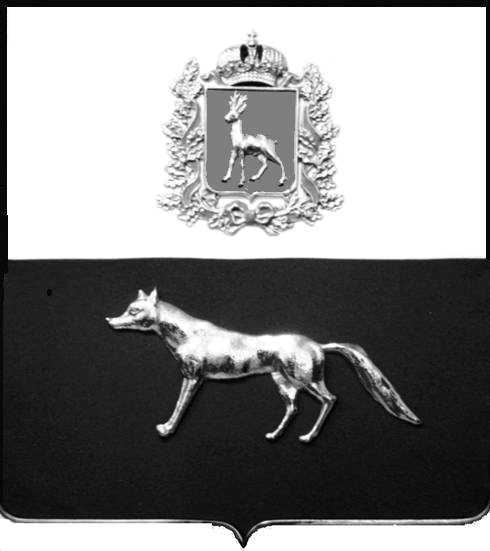 РЕШЕНИЕ об отказе в приеме документов, необходимых для предоставления услуги  Рассмотрев Ваше заявление от «___»_______20____г. №________ и прилагаемые к нему документы, администрация городского поселения Суходол  муниципального района Сергиевский Самарской области принято решение об отказе в приеме документов, необходимых для предоставления услуги, по следующим основаниям:____________________________________________________________________.Разъяснение причин отказа:____________________________________________________________________.Дополнительная информация:____________________________________________________________________.(указывается информация, необходимая для устранения причин отказа в прием документов, необходимых для предоставления услуги, а также иная дополнительная информация при наличии).Вы вправе повторно обратиться в Уполномоченный орган с заявлением о представлении услуги после устранения указанных нарушений.Данный отказ может быть обжалован в досудебном порядке путем направления жалобы в Уполномоченный орган, а также в судебном порядке.С уважением,Главагородского поселения Суходол муниципального района Сергиевский     ___________________________________                                                                                        подпись      фамилия, инициалыПриложение № 5                               к Административному регламенту по предоставлению муниципальной услугиФорма уведомление о приостановлениипредоставления муниципальной услугиУведомление о приостановлении предоставления муниципальной услугиНа основании подпункта 3 пункта 4 статьи 39.11 Земельного кодекса Российской Федерации рассмотрение Вашего заявления об утверждении схемы расположения земельного участка на кадастровом плане территории приостановлено.Основанием для приостановления предоставления муниципальной услуги является нахождение на рассмотрении в Администрации городского поселения Суходол муниципального района Сергиевский представленной ранее другим лицом схемы расположения земельного участка, местоположение которого частично (полностью) совпадает с местоположением земельного участка, образование которого предусмотрено подготовленной Вами схемой расположений земельного участка.Предоставление муниципальной услуги приостанавливается до принятия решения об утверждении представленной ранее схемы расположения земельного участка или до принятия решения об отказе в утверждении указанной схемы.С уважением,Главагородского поселения Суходол муниципального района Сергиевский     ___________________________________                                                                                        подпись      фамилия, инициалыПриложение № 6                               к Административному регламенту по предоставлению муниципальной услугиЗаявление об исправлении допущенныхопечаток и (или) ошибок в выданных в результатепредоставления муниципальной услуги документахВ Администрацию городского поселения Суходол муниципального района СергиевскийОт ____________________________________Наименование,  почтовый адрес, ИНН,_____________________________________________ОГРН, - для юридических лиц,_____________________________________________Ф. И. О., реквизиты документа удостоверяющего _____________________________________________личность, адрес регистрации (места жительства) _____________________________________________- для физических лиц._____________________________________________номер телефона, факс (при наличии)_____________________________________________                                                               адрес электронной почты (при наличии)Заявлениеоб исправлении допущенных опечаток и (или) ошибок в выданных в результате      предоставления муниципальной услуги документахПрошу исправить в ________________________________ (указываются реквизиты и название документа, выданного уполномоченным органом в результате предоставления муниципальной услуги)следующие опечатки (ошибки):________________________________________________________________________________________    _________________________________________________________       (подпись)                         (фамилия, имя и (при наличии) отчество подписавшего лица,             м.п.                     ________________________________________________(для юридических лиц)          наименование должности подписавшего лица либо указание на                                                то, что подписавшее лицо является представителем по доверенности)Приложение № 7 к Административному регламенту по предоставлению муниципальной услугиСостав, последовательность и сроки выполнения административных процедур (действий) при предоставлении муниципальной услугиАдминистрациягородского поселения Суходол муниципального района СергиевскийСамарской областиПОСТАНОВЛЕНИЕ«____» ____________20____ г.№ __________Об утверждении схемы расположения земельного участка на кадастровом плане территории Администрация городского поселения Суходолмуниципального районаСергиевскийСамарской области446552, пгт. Суходол, ул. Советская, 11тел. 2-70-13, факс 2-70-60suhodolskayadm@yandex.ru [МЕСТО ДЛЯ ШТАМПА]№  на №___________  от «___»______20____г. Кому______________________________________________________________________________________________Адрес______________________________________________________________________________________________направить в форме электронного документа в Личный кабинет на ЕПГУ/РГУвыдать на бумажном носителе при личном обращении в уполномоченный орган  Выдать на бумажном носителе при личном обращении в МФЦнаправить на бумажном носителе на почтовый адрес:  	Указывается один из перечисленных способовУказывается один из перечисленных способовСпособ получения результата рассмотрения настоящего заявления ____________.Я даю согласие на обработку и использование моих персональных данных в рамках предоставления муниципальной услуги. Способ получения результата рассмотрения настоящего заявления ____________.Я даю согласие на обработку и использование моих персональных данных в рамках предоставления муниципальной услуги. Приложение:_____________________________________________________________Основание для начала административной процедурыСодержание административных действийСрок выполнения административных действийДолжностное лицо, ответственное    за выполнение административного действияМесто выполнения административного действия / используемаяинформационная  системаКритерии принятия      решенияРезультатадминистративного действия, способфиксации1234567Проверка документов и регистрация заявленияПроверка документов и регистрация заявленияПроверка документов и регистрация заявленияПроверка документов и регистрация заявленияПроверка документов и регистрация заявленияПроверка документов и регистрация заявленияПроверка документов и регистрация заявленияПоступление заявления идокументов для предоставления муниципальной услуги при личном обращении в Уполномоченный орган, почтовым отправлением по адресу Уполномоченного органа, в электронном виде посредством ЕПГУ, РГУ в Администрацию городского поселения Суходол, из МФЦ в Администрацию городского поселения СуходолПрием и проверка  заявления и документов для предоставления муниципальной услуги, поступивших в электронном виде посредством ЕПГУ, РГУ, на наличие / отсутствие оснований для отказа в приеме документов, предусмотренных пунктом 2.8.1. Административного регламента1 рабочий день с даты поступления заявленияпосредством ЕПГУ, РГУ Специалист Администрации городского поселения СуходолАдминистрации городского поселения Суходол / ГИС Наличие / отсутствие оснований для отказа в приеме документовПринятие решения об отказе в приеме документов либо решения о регистрации заявления  Поступление заявления идокументов для предоставления муниципальной услуги при личном обращении в Уполномоченный орган, почтовым отправлением по адресу Уполномоченного органа, в электронном виде посредством ЕПГУ, РГУ в Администрацию городского поселения Суходол, из МФЦ в Администрацию городского поселения СуходолПодготовка решения об отказе в приеме документов, при наличии оснований для отказа, предусмотренных пунктом 2.8.1. Административного регламента1 рабочий день с даты поступления заявления посредством ЕПГУ, РГУСпециалист Администрации городского поселения Суходол, Глава городского поселения СуходолАдминистрация городского поселения Суходол / ГИС наличие оснований для отказа в приеме документовНаправление заявителю уведомления об отказе в приеме документов, отображение в личном кабинете на Едином портале статуса «Отказ»Поступление заявления идокументов для предоставления муниципальной услуги при личном обращении в Уполномоченный орган, почтовым отправлением по адресу Уполномоченного органа, в электронном виде посредством ЕПГУ, РГУ в Администрацию городского поселения Суходол, из МФЦ в Администрацию городского поселения СуходолРегистрация заявления о предоставлении муниципальной услуги в ГИС, Администрации городского поселения Суходол, при отсутствии оснований для отказа в приеме документов, предусмотренных пунктом 2.8.1. Административного регламента1 рабочий день с даты поступления заявления посредством ЕПГУ, РГУСпециалист Администрации городского поселения СуходолАдминистрация городского поселения Суходол / ГИСОтсутствие оснований для отказа в приеме документовРегистрация заявления и документов в ГИС и в Администрации городского поселения Суходол (присвоение номера, датирование), направление заявителю электронного сообщения о приеме заявления к рассмотрению, назначение специалиста Администрации городского поселения Суходол ответственного за предоставлениемуниципальной услуги, и           передача ему документовПоступление заявления идокументов для предоставления муниципальной услуги при личном обращении в Уполномоченный орган, почтовым отправлением по адресу Уполномоченного органа, в электронном виде посредством ЕПГУ, РГУ в Администрацию городского поселения Суходол, из МФЦ в Администрацию городского поселения СуходолПрием и регистрация заявления о предоставлении муниципальной услуги, представленного заявителем при личном обращении в Уполномоченный  орган, почтовым отправлением по адресу Уполномоченного органа, из МФЦ в Администрацию городского поселения Суходол1 рабочий день с даты поступления заявления при личном обращении в Уполномоченный  орган, почтовым отправлением по адресу Уполномоченного органа, из МФЦ в Администрацию городского поселения СуходолСпециалист Уполномоченного органа, специалист Администрации городского поселения Суходол, работник МФЦУполномоченный орган / МФЦ / Администрация городского поселения Суходол-Регистрация заявления и документов в ГИС и в Администрации городского поселения Суходол (присвоение номера, датирование),   назначение специалиста Администрация городского поселения Суходол, ответственного за предоставлениемуниципальной услуги, и           передача ему документовНаправление межведомственных запросов, в том числе посредством Федеральной государственной информационной системы «Единая система межведомственного электронного взаимодействия»Направление межведомственных запросов, в том числе посредством Федеральной государственной информационной системы «Единая система межведомственного электронного взаимодействия»Направление межведомственных запросов, в том числе посредством Федеральной государственной информационной системы «Единая система межведомственного электронного взаимодействия»Направление межведомственных запросов, в том числе посредством Федеральной государственной информационной системы «Единая система межведомственного электронного взаимодействия»Направление межведомственных запросов, в том числе посредством Федеральной государственной информационной системы «Единая система межведомственного электронного взаимодействия»Направление межведомственных запросов, в том числе посредством Федеральной государственной информационной системы «Единая система межведомственного электронного взаимодействия»Направление межведомственных запросов, в том числе посредством Федеральной государственной информационной системы «Единая система межведомственного электронного взаимодействия»Регистрация заявления о предоставлении муниципальной услуги и прилагаемых к нему документовНаправление межведомственных запросов в органы и организации,  указанные в пункте 2.2.3. Административного регламентадо 3 рабочих дней с даты поступления заявления и прилагаемых к нему документов на рассмотрение специалисту Администрации городского поселения СуходолСпециалист Администрации городского поселения СуходолАдминистрация городского поселения Суходол / ГИС / СМЭВОтсутствие документов, необходимых для предоставления муниципальной услугиНаправлениемежведомственного  запроса в органы (организации),предоставляющиедокументы (сведения), предусмотренные пунктом 2.7.1.Административного регламента, в том числе сиспользованием СМЭВРегистрация заявления о предоставлении муниципальной услуги и прилагаемых к нему документовПолучение ответов намежведомственные запросы,формирование полного комплекта  документов5 рабочих дней со дня поступления межведомственного запросаСпециалист Администрации городского поселения СуходолАдминистрация городского поселения Суходол / ГИС / СМЭВ-Получение документов (сведений), необходимых для предоставления муниципальной услугиРассмотрение документов и сведенийРассмотрение документов и сведенийРассмотрение документов и сведенийРассмотрение документов и сведенийРассмотрение документов и сведенийРассмотрение документов и сведенийРассмотрение документов и сведенийПолучение в порядке межведомственного взаимодействия документов (сведений), необходимых для предоставления муниципальной услугиПроверка заявления и документов, представленных заявителем, а также полученных в порядке межведомственного взаимодействия, на наличие / отсутствие оснований для отказа в предоставлении муниципальной услуги, указанных в пункте 2.9.2. Административного регламентав день получения межведомственных запросовСпециалист Администрации городского поселения СуходолАдминистрация городского поселения СуходолНаличие / отсутствие оснований для отказа в предоставлении муниципальной услугиПринятия решения о предоставлении муниципальной услуги либо об отказе в предоставлении муниципальной услугиПринятие решения о предоставлении муниципальной услугиПринятие решения о предоставлении муниципальной услугиПринятие решения о предоставлении муниципальной услугиПринятие решения о предоставлении муниципальной услугиПринятие решения о предоставлении муниципальной услугиПринятие решения о предоставлении муниципальной услугиПринятие решения о предоставлении муниципальной услугиНаличие либо отсутствие оснований для отказа в предоставлении муниципальной услуги, указанных в пункте 2.9.2. Административного регламентаПодготовка решения об отказе в предоставлении муниципальной услуги по форме, приведенной в приложении №2 к Административному регламенту, при наличии оснований для отказа в предоставлении муниципальной услуги, указанных в пункте 2.9.2. Административного регламента 1 рабочий деньСпециалист Администрации городского поселения Суходол, специалист Уполномоченного органа, Глава Уполномоченного органаУполномоченный орган, Администрация городского поселения СуходолНаличие оснований для отказа в предоставлении муниципальной услугиРегистрация решения об отказе в предоставлении муниципальной услуги в Администрации городского поселения Суходол Наличие либо отсутствие оснований для отказа в предоставлении муниципальной услуги, указанных в пункте 2.9.2. Административного регламентаПодготовка решения о предоставлении муниципальной услуги по форме, приведенной в приложении №1 к Административному регламенту, при отсутствии оснований для отказа в предоставлении муниципальной услуги, указанных в пункте 2.9.2. Административного регламента1 рабочий день Специалист Администрация городского поселения Суходол, специалист Уполномоченного органа, Глава Уполномоченного органа, Глава городского поселения СуходолУполномоченный орган, Администрация городского поселения СуходолОтсутствие  оснований для отказа в предоставлении муниципальной услугиРегистрация решения о предоставлении муниципальной услуги согласно приложения №1 в Администрации городского поселения СуходолВыдача результатаВыдача результатаВыдача результатаВыдача результатаВыдача результатаВыдача результатаВыдача результата  Формирование и регистрация результата предоставления муниципальной услуги  Выдача заявителю в Уполномоченном органе результата предоставления муниципальной услуги на бумажном носителе при личном обращении   3 рабочих дня с даты регистрации результата предоставления муниципальной услуги (в общий срок предоставления муниципальной услуги не включается)Специалист Администрация городского поселения СуходолАдминистрация городского поселения Суходол Указание заявителем в заявлении способа выдачи результата предоставления муниципальной услуги - личное обращение в Уполномоченный органПодпись заявителя в журнале регистрации  о получении результата предоставлении муниципальной услуги на руки  Формирование и регистрация результата предоставления муниципальной услуги Направление результата предоставления муниципальной услуги посредством почтового отправления 3 рабочих дня с даты регистрации результата предоставления муниципальной услуги (в общий срок предоставления муниципальной услуги не включается)Специалист Уполномоченного органа, специалист Администрации городского поселения СуходолАдминистрация городского поселения Суходол, Уполномоченный органУказание заявителем в заявлении способа выдачи результата предоставления муниципальной услуги – посредством почтового отправленияНаправление письма и подписанного соглашения заявителю посредством почтового отправления  Формирование и регистрация результата предоставления муниципальной услуги Направление результата в МФЦ для выдачи предоставления муниципальной услуги в форме бумажного документа, в форме электронного документа, подписанного усиленной квалифицированной подписью уполномоченного должностного лица Уполномоченного органаВ сроки установленные соглашением о взаимодействии между Уполномоченным органом и МФЦСпециалист Администрации городского поселения Суходол, работник МФЦАдминистрация городского поселения Суходол, МФЦУказание в заявлении способа выдачи результата предоставления муниципальной услуги в МФЦ, а также подача заявления через МФЦПодпись работника МФЦ в журнале регистрации переданных документов о получении результата предоставлении муниципальной услуги для выдачи, ГИС  Формирование и регистрация результата предоставления муниципальной услуги Направление заявителю результата предоставления муниципальной услуги в личный кабинет на ЕПГУ, РГУ В течении 1 рабочего дня с даты регистрации результата предоставления муниципальной услугиСпециалист Администрации городского поселения СуходолАдминистрация городского поселения Суходол / ГИС Подача заявления в электронном виде через ЕПГУ, РГУ Результат предоставления муниципальной услуги, направленный заявителю в личный кабинет на ЕПГУ, РГУ  Формирование и регистрация результата предоставления муниципальной услуги Направление копии решения об утверждении схемы расположения земельного участка в орган регистрации правВ течение 5 рабочих дней со дня принятия разрешенияСпециалист Уполномоченного органаУполномоченный органОтсутствуютНаправление копии решения об утверждении схемы расположения земельного участка в орган регистрации прав